【　作ってあそぼう！　　NO．８　】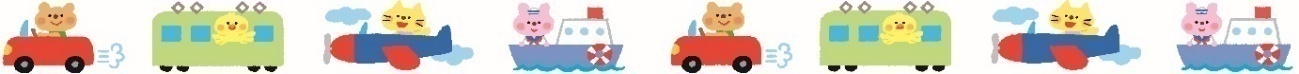 牛乳パックのボール材料・・・牛乳パック(底と口を切り取ったものを切り開く）(図２)　　ボンド（両面テープ、セロテープ等)　　　　　ミニゼリーのカップ2個　　ビーズ等(豆等音のなるもの)　　　　　模様入り紙(直径5.5㎝の円)、マスキングテープ☆作り方☆　　　　　　　　　　　　　　　　　　　　　　①　ミニゼリーのカップの中にビーズや音の出るものを入れボンドやセロテープでしっかりとはり合わせる(図1)　②　牛乳パックの切り開いた面のうち３面を使い、それぞれ縦半分に切り　　　　　　　6本作る　(図２)　③　②でできた６本にマスキングテープを貼る(牛乳パックを可愛く飾る)　④　③をテープで貼り付け２本つなげ、輪にする(図３)　⑤　3つの輪の中に①のゼリーカップを入れ、球体になるように組み合わせる。ゼリーカップが出てこないように間を均等にしてセロテープや両面テープでしっかりと固定する。　⑥　3つの輪を貼り合わせた所を覆う様に紙を貼る（出来上がり図）　　　（出来上がり図）　　　　（図１）　　　　（図２）　　　　　(図３)　　　　　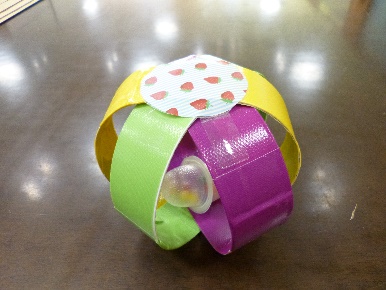 　　ゼリーカップ　　　牛乳パック（使わない）